GOVERNMENT COLLEGE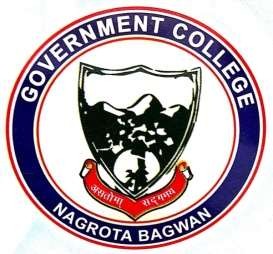 NAGROTA BAGWANDistt. Kangra (H.P.)-176047Tel.: 01892-251177EMAILID: gcnagrotabagwan@gmail.comThis is to certify that no case of student ragging and sexual harassment has been reported in the session 2022-23.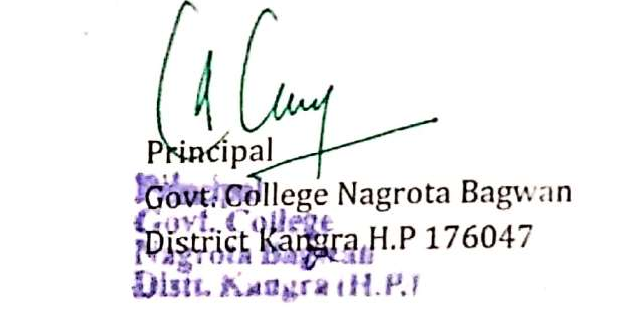 